Informacija apie paraiškų teikimą:2019-01-31Paraiškų pateikimo būdas:Paraiška kartu su Aprašo 58 punkte nurodytais priedais teikiama įgyvendinančiajai institucijai per DMS. Aprašo 58.1 papunktyje nurodyti dokumentai įgyvendinančiajai institucijai gali būti teikiami popierinėje laikmenoje arba elektroninėje laikmenoje su lydraščiu, kuriame nurodomi dokumentų pavadinimai ir datos.Jei laikinai bus neužtikrinamos DMS funkcinės galimybės ir dėl to pareiškėjai negalės pateikti paraiškos ar jos priedo (-ų) paskutinę paraiškų pateikimo termino dieną, LVPA paraiškų pateikimo terminą pratęs 7 dienų laikotarpiui ir (arba) sudarys galimybę paraiškas ar jų priedus pateikti kitu būdu ir apie tai paskelbs svetainėje www.esinvesticijos.lt. Paraiškos per DMS turi būti pateiktos LVPA iki 2019-04-01, 24:00 val.Konsultuojama dėl paraiškų teikimo per DMS iki 2019-04-01 16:00 val. Informaciją, kaip teikti paraiškas per DMS, rasite ČIA.Įgyvendinančiosios institucijos, priimančios paraiškas, pavadinimas:LVPAĮgyvendinančiosios institucijos adresas:Savanorių pr. 28, LT-03116, Vilnius.Konsultuojančių įgyvendinančiosios institucijos darbuotojų vardai, pavardės, kontaktai (el. paštas, telefonas):Priemonės projektų tinkamumo klausimais:
LVPA Žmogiškųjų išteklių ir komunikacijos skyriaus komunikacijos projektų vadovas Deividas Petrulevičius, el. p. d.petrulevicius@lvpa.lt, tel. (8 5) 268 7411.
LVPA Viešųjų investicijų projektų skyriaus vyriausioji projektų vadovė Sigita Švabienė, el. p. sigita.svabiene@lvpa.lt, tel. (8 5)  268 7429.  Bendraisiais klausimais:LVPA Žmogiškųjų išteklių ir komunikacijos skyriaus vyresnioji patarėja Eglė Žemaitienė, el. p. e.zemaitiene@lvpa.lt, tel. (8 5) 210 9091.Dėl paraiškų pateikimo per DMS:
LVPA Analizės ir informacinių technologijų skyriaus analitikas Martynas Kulvinskis, el. p. martynas.kulvinskis@lvpa.lt, tel. (8 5) 268 7416.
Interneto svetainės, kurioje galima rasti kvietimo dokumentus, adresas:http://www.esinvesticijos.lt/paskelbti_kvietimai http://enmin.lrv.lt/lt/veiklos-sritys-3/europos-sajungos-parama/es-investicijos-ir-strukturine-parama/2014-2020-m-es-investicijos
http://lvpa.lt/lt/energetikos-priemones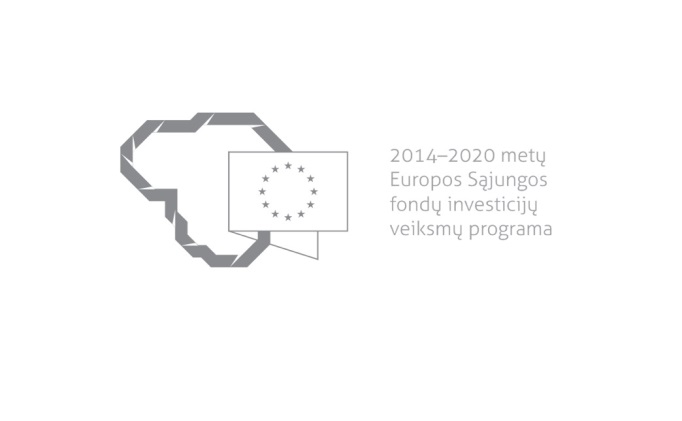 